LOCATION MAP   Insert map similar to the example below using Google Earth or a similar program. Please label beginning and ending points of a project.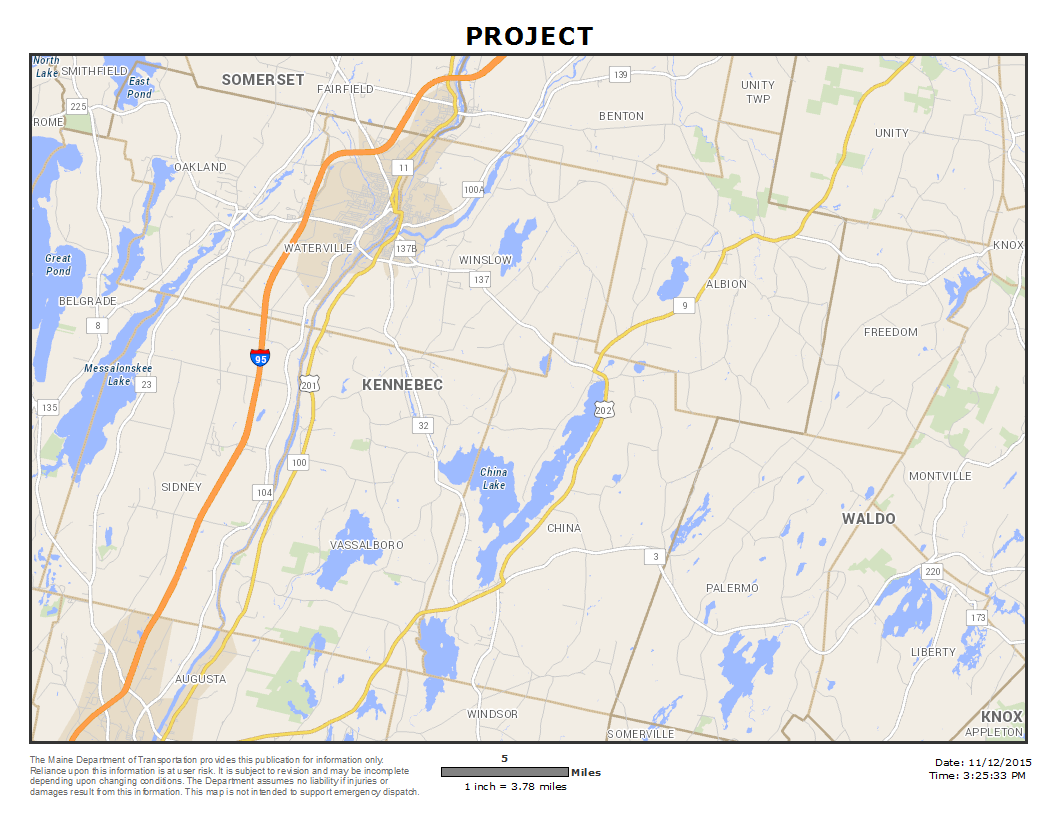 PLANNINGProject History:Purpose & Need:Brief Summary of Proposed Scope of Work:Scope changes:TRAFFICIntersectionsDesign Vehicle (without encroachment):Design Vehicle (with encroachment):Auxiliary Lanes:Crash DataAnalysis Period:High Crash Locations (including Critical Rate Factor and number of crashes):DESIGN CRITERIA  Basic Design ControlsControlling CriteriaTypical Section*If side slope standards cannot be met, no Design Exception will be required.  If not meeting side slope standards results in clear zone standards not being met, a clear zone design exception will be required.DESIGN EXCEPTION SUMMARY    No design exceptions are required.Controlling CriteriaDrives and EntrancesPAVEMENT STRUCTUREPavement Structure DesignFinal Pavement Structure DesignComments:COMPLETE STREETS COMPLIANCEA Complete Street provides safe and efficient access to the transportation system to all users.  Each element of a Complete Street shall be considered according to the guidelines in the MaineDOT Complete Streets Policy.Select the Complete Streets elements incorporated into the project:  Sidewalks								  Crosswalks  Lighting (street or pedestrian scale)  Pedestrian Signals  Streetscaping (benches, landscaping, etc.)  Shoulder Improvements  Bike Lanes/Shared Use Paths  Public Transit (bus stops, etc.)  Other (explain)Summarize:Select the most applicable reason(s) these elements may not be incorporated into the project:  Use by pedestrians, bicyclists, and others is prohibited by law.  The cost is disproportionate to the need or probable use.  Components are outside the scope, due to the nature of the project.Summarize:ADA COMPLIANCEPedestrian facilities shall be upgraded to comply with the MaineDOT ADA Compliance Policy for Construction and Maintenance and the Minimum ADA Requirements for Pedestrian Facilities Design Guidance.Select all that apply:   No pedestrian facilities exist on the project and none will be installed.  Existing pedestrian facilities will not be upgraded to ADA compliance based on project scope.  New pedestrian ADA compliant facilities will be installed where none previously existed.	  Existing pedestrian facilities will be upgraded to ADA compliance unless technically infeasible.  Pedestrian signals will be installed or upgraded if required.Summarize:If a new or upgraded curb ramp cannot fully comply with the MaineDOT ADA Compliance Policy for Construction and Maintenance and the Minimum ADA Requirements for Pedestrian Facilities Design Guidance, an ADA Technical Infeasibility Form must be submitted for approval for each location identified.  No technical infeasibility forms are required to be completed at this time.  Technical infeasibility forms have been submitted as indicated in the table below.Summarize:ENVIRONMENTAL COORDINATION(To be completed by the Environmental Office)Team Member:RIGHT-OF-WAY COORDINATIONTeam Member: UTILITY COORDINATIONUtility Coordinator:  Above Ground Utilities:  	Below Ground Utilities:	ROW issues related to utilities:  GEOTECHNICAL COORDINATION(To be completed by the Geotechnical Section)Team Member:  Available Soils Information:Additional Borings Required?  (Y/N)  Additional Geotechnical Analysis Required?  (Y/N)Comments by Geotechnical Engineer:Are foundations for Overhead Sign Structures, Traffic Signals or Lighting Required? (Y/N)(If yes, one boring per foundation is required.)PUBLIC PROCESSProposed Public Contact Method and Date(s):Concerns Identified at Preliminary Public Meeting:M&O ISSUES /CONCERNSCONSTRUCTION SCHEDULETAME RESULTS (Transfer results from returned Tame Request Form)Additional Comments:BUDGETSUMMARY OF PRELIMINARY ENGINEERING Alternatives Analysis(This may only be applicable to some projects, such as Large Culverts, Rehabilitations, and Roundabouts.)Design Variances(Discuss design elements that do not meet standard but do not require a formal design exception)Proposed Design Elements (Discuss existing vs. proposed condition)Horizontal Alignment:Vertical Alignment:Typical Section:Pavement Structure:Drainage/Hydrology:Guardrail:Intersection Geometry:  Right-of-Way:Utilities:Other Design Issues:(Discuss any issues that have been identified but have not yet been resolved.)DRAFT PDR DISTRIBUTION TEAM COMMENTS AND RESPONSE(Minor edits and corrections can be made to the body of this document above without reference in this section.  More significant comments that result in design or other changes should be noted in this section before the Final Distribution.)Comments:APPROVALS Local Agency ApprovalMaineDOT ApprovalFor Large Culvert Projects, Preliminary Design Report Complete also signifies Plan Impacts Complete.Town:  Route: Route: Route: WIN:State Project No:  State Project No:  Federal Project No:  Federal Project No:  Federal Project No:  Project Type:             Project Type:             Project Type:             Project Type:             Project Type:             Project Location:       Project Location:       Project Location:       Project Location:       Project Location:       Length: BMP:BMP:Begin Latitude/Longitude:Begin Latitude/Longitude:EMP:EMP:End Latitude/Longitude:End Latitude/Longitude:Program:  Multimodal Program                  Program:  Multimodal Program                  Program:  Multimodal Program                  Program Manager: Jeff Tweedie	Program Manager: Jeff Tweedie	Project Manager:       Project Manager:       Project Manager:       Designer:Designer:FHWA Oversight:     FHWA Oversight:     Engineer of Record:Engineer of Record:Engineer of Record:Section 1Section 2Section 3Corridor PriorityFunctional ClassNHS/Non-NHSPosted Speed20XX AADT (Current)20XX AADT (Design)DHVScope (choices below)(New Construction, Reconstruction, Rehabilitation, Restoration/Resurfacing, Spot Improvement(New Construction, Reconstruction, Rehabilitation, Restoration/Resurfacing, Spot Improvement(New Construction, Reconstruction, Rehabilitation, Restoration/Resurfacing, Spot Improvement(New Construction, Reconstruction, Rehabilitation, Restoration/Resurfacing, Spot ImprovementElementRequired StandardRequired StandardRequired StandardSection 1Section 2Section 3Design SpeedLane WidthShoulder WidthHorizontal Curve RadiusSuperelevation RateStopping Sight DistanceMaximum GradeCross Slope (Travelway)Vertical ClearanceClear ZoneElementProposed ValueProposed ValueProposed ValueSection 1Section 2Section 3Lane WidthShoulder WidthCross Slope (Travelway)Side Slopes*ElementRequired StandardProposed ValueDate ApprovedStationMaximum GradeGrade ChangeDate ApprovedDesign MethodDesign GuidanceDesign GuidanceDARWin 3.1DARWin 3.1LayerThicknessType ThicknessTypeHot Mix Asphalt PavementRecycled Layer Base Course GravelSubbase Course GravelShoulder PavementDesign MethodDesign GuidanceDesign GuidanceDARWin 3.1DARWin 3.1LayerThicknessType ThicknessTypeHot Mix Asphalt PavementRecycled Layer Base Course GravelSubbase Course GravelShoulder PavementCurb Ramp ID/LocationReason Full Compliance InfeasibleDate ApprovedProject Scope/DescriptionNEPA DeterminationSTIP DateSection 106Section 4(f)Section 6(f)Federal Endangered SpeciesState Endangered SpeciesEssential Fish Habitat Fish Passage Design Review In-Stream Work Window/Other Construction RestrictionsHazardous MaterialDredge MaterialStormwater/MS4DEP/LUPCACOEMitigation OtherSection 1Section 2Section 3Section 4Total Existing Width:Total Proposed Width:# of Abutters:	  # of Abutters:	  # of Abutters:	  # of Abutters:	  # of Abutters:	  # of Acquisitions:  # of Acquisitions:  # of Acquisitions:  # of Acquisitions:  # of Acquisitions:  # of Relocations:  # of Relocations:  # of Relocations:  # of Relocations:  # of Relocations:  Building Availability:  Building Availability:  Building Availability:  Building Availability:  Building Availability:  Reserved Limits:Reserved Limits:Reserved Limits:Reserved Limits:Reserved Limits:Necessary for this Project? (Yes or No)Coordination Still Needed?(Yes or No)Pole List:Utility Agreements:RR PRTS:Railroad Agreement:PS&E DateAdvertise DateConstruction Begin DateConstruction CompleteMorning RestrictionsEvening RestrictionsMaximum Closure LengthMinimum Lane WidthProgrammedAvailablePDR EstimateDatePreliminary EngineeringRight of WayConstructionConstruction EngineeringOtherTOTALTotal Cost per Mile:Funding Strategy (Sources):Comment Deadline	Date:  Preliminary Design Report CompleteLPA certified officialDate:  Preliminary Design Report CompleteDate:  